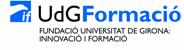 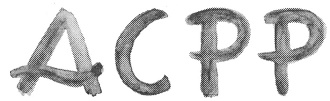 MÀSTERS SEMIPRESENCIALS DE FORMACIÓEN PSICOTERÀPIA PSICOANALÍTICABUTLLETA D’ INSCRIPCIÓ  CURS 2021-2022                   (fotografia)    PROTECCIO DE DADES. Amb la signatura del present document dóna el seu consentiment al tractament de les seves dades en els següents termes. Responsable: ASSOCIACIO CATALANA DE PSICOTERAPIA PSICOANALITICA. Finalitat del tractament. Mantenir-lo informat sobre les nostres novetats, productes i serveis. Legitimació. El consentiment aquí otorgat, que pot retirar en qualsevol moment. Conservació. Mentre existeixi interès per ambdues parts. Destinataris. No es cediran dades a tercers excepte obligació legal. Drets. Pot exercir els drets d’accés, rectificació, supressió, limitació, oposició i portabilitat adreçant un escrit, acompanyat de còpia de document oficial identificatiu, a ASSOCIACIO CATALANA PSICOTERAPIA PSICOANALITICA, 11 ENT 2 - 08022 BARCELONA (Barcelona). Email: acpp@psicoterapeuta.org. En cas de disconformitat amb el tractament, també té dret a presentar una reclamació davant l’Agència Espanyola de Protecció de Dades (aepd.es).DADES PERSONALS	DADES PERSONALS	DADES PERSONALS	DADES PERSONALS	DADES PERSONALS	DADES PERSONALS	DADES PERSONALS	DADES PERSONALS	DADES PERSONALS	DADES PERSONALS	DADES PERSONALS	DADES PERSONALS	DADES PERSONALS	DADES PERSONALS	DADES PERSONALS	DADES PERSONALS	DADES PERSONALS	DADES PERSONALS	DADES PERSONALS	DADES PERSONALS	Cognoms:Nom:Adreça:Adreça:Codi postal:Codi postal:Població:Població:Població:Província: Província: N.I.F.(especifiqueu la  lletra):N.I.F.(especifiqueu la  lletra):N.I.F.(especifiqueu la  lletra):N.I.F.(especifiqueu la  lletra):N.I.F.(especifiqueu la  lletra):Telèfon fix part.:Telèfon fix part.:Telèfon fix part.:Mòbil:Mòbil:Mòbil:Mòbil:Telèfon 2:adreça de correu electrònic:adreça de correu electrònic:adreça de correu electrònic:adreça de correu electrònic:adreça de correu electrònic:adreça de correu electrònic:Lloc i data de naixement:	Lloc i data de naixement:	Lloc i data de naixement:	Lloc i data de naixement:	Professió (actualment):Professió (actualment):Professió (actualment):Professió (actualment):Cóm va conèixer l’ACPP?	Cóm va conèixer l’ACPP?	Cóm va conèixer l’ACPP?	Cóm va conèixer l’ACPP?	Cóm va conèixer l’ACPP?	Cóm va conèixer l’ACPP?	Cóm va conèixer l’ACPP?	Cóm va conèixer l’ACPP?	Cóm va conèixer l’ACPP?	Cóm va conèixer l’ACPP?	Cóm va conèixer l’ACPP?	Cóm va conèixer l’ACPP?	Cóm va conèixer l’ACPP?	Cóm va conèixer l’ACPP?	Cóm va conèixer l’ACPP?	Cóm va conèixer l’ACPP?	Cóm va conèixer l’ACPP?	Cóm va conèixer l’ACPP?	Cóm va conèixer l’ACPP?	Cóm va conèixer l’ACPP?	Modalitat d’inscripció:Modalitat d’inscripció:Modalitat d’inscripció:Modalitat d’inscripció:Modalitat d’inscripció:Modalitat d’inscripció:Modalitat d’inscripció:Modalitat d’inscripció:Modalitat d’inscripció:Modalitat d’inscripció:Modalitat d’inscripció:Modalitat d’inscripció:Modalitat d’inscripció:Màster amb títol propi Universitat de Girona (adreçat a metges i psicòlegs llicenciats)Màster amb títol propi Universitat de Girona (adreçat a metges i psicòlegs llicenciats)Màster amb títol propi Universitat de Girona (adreçat a metges i psicòlegs llicenciats)Màster amb títol propi Universitat de Girona (adreçat a metges i psicòlegs llicenciats)Màster amb títol propi Universitat de Girona (adreçat a metges i psicòlegs llicenciats)Màster amb títol propi Universitat de Girona (adreçat a metges i psicòlegs llicenciats)Màster amb títol propi Universitat de Girona (adreçat a metges i psicòlegs llicenciats)Màster amb títol propi Universitat de Girona (adreçat a metges i psicòlegs llicenciats)Màster amb títol propi Universitat de Girona (adreçat a metges i psicòlegs llicenciats)Màster de Perfeccionament 
(reconegut per  l’ACPP  per a professionals sociosanitaris)Màster de Perfeccionament 
(reconegut per  l’ACPP  per a professionals sociosanitaris)Màster de Perfeccionament 
(reconegut per  l’ACPP  per a professionals sociosanitaris)Màster de Perfeccionament 
(reconegut per  l’ACPP  per a professionals sociosanitaris)Màster de Perfeccionament 
(reconegut per  l’ACPP  per a professionals sociosanitaris)Màster de Perfeccionament 
(reconegut per  l’ACPP  per a professionals sociosanitaris)Màster de Perfeccionament 
(reconegut per  l’ACPP  per a professionals sociosanitaris)Màster de Perfeccionament 
(reconegut per  l’ACPP  per a professionals sociosanitaris)Màster de Perfeccionament 
(reconegut per  l’ACPP  per a professionals sociosanitaris)OBSERVACIONS:OBSERVACIONS:OBSERVACIONS:OBSERVACIONS:OBSERVACIONS:OBSERVACIONS:OBSERVACIONS:OBSERVACIONS:OBSERVACIONS:OBSERVACIONS:OBSERVACIONS:OBSERVACIONS:OBSERVACIONS:OBSERVACIONS:OBSERVACIONS:OBSERVACIONS:OBSERVACIONS:OBSERVACIONS:OBSERVACIONS:OBSERVACIONS: